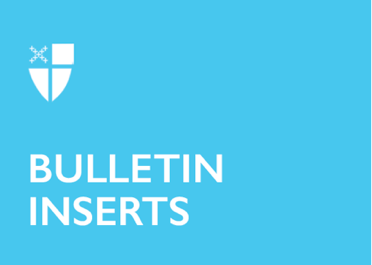 March 20, 2022 – Lent 3 (C)Week 3: Life Transformed – The Way of Love in LentThe journey through Lent into Easter is a journey with Jesus. We are baptized into his life, self-giving, and death; then, we rise in hope to life transformed. This Lent, communities are invited to walk with Jesus in his Way of Love and into the experience of transformed life. Together, we will reflect anew on the loving actions of God as recounted in the Easter Vigil readings. Together, we will walk through the depths of salvation history into the fullness of redemption. Throughout Lent, come along with us as we explore Life Transformed: The Way of Love in Lent, produced by Hillary Raining and Jenifer Gamber. You can find resources mentioned below at iam.ec/lifetransformed or by scanning the QR code to the right.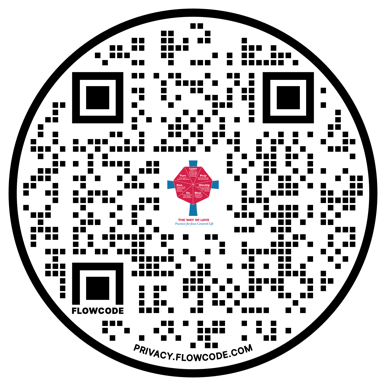 Week 3Sunday, March 20Today’s Practice: Watch the Rev. Dr. Hillary Raining’s video at iam.ec/lifetransformed for Week 3. The topic is based on the practice “Learn” and is titled, “Learn Wisdom and Live”.Read: Proverbs 8:1-8, 19-21; 9:4b-6Monday, March 21Today’s Prompt: How is the Jesus who walked this earth beckoning you to meet him?Read: Mark 10:46-52March 20, 2022 – Lent 3 (C)Week 3: Life Transformed – The Way of Love in LentThe journey through Lent into Easter is a journey with Jesus. We are baptized into his life, self-giving, and death; then, we rise in hope to life transformed. This Lent, communities are invited to walk with Jesus in his Way of Love and into the experience of transformed life. Together, we will reflect anew on the loving actions of God as recounted in the Easter Vigil readings. Together, we will walk through the depths of salvation history into the fullness of redemption. Throughout Lent, come along with us as we explore Life Transformed: The Way of Love in Lent, produced by Hillary Raining and Jenifer Gamber. You can find resources mentioned below at iam.ec/lifetransformed or by scanning the QR code to the right.Week 3Sunday, March 20Today’s Practice: Watch the Rev. Dr. Hillary Raining’s video at iam.ec/lifetransformed for Week 3. The topic is based on the practice “Learn” and is titled, “Learn Wisdom and Live”.Read: Proverbs 8:1-8, 19-21; 9:4b-6Monday, March 21Today’s Prompt: How is the Jesus who walked this earth beckoning you to meet him?Read: Mark 10:46-52Tuesday, March 22Today’s Prompt: Where can you seek and serve Christ in someone unlike you?Read: “And you shall be my people, and I will be your God. Again I will build you, and you shall be built, O virgin Israel! Again you shall take your tambourines, and go forth in the dance of the merrymakers. Again you shall plant vineyards on the mountains of Samaria; the planters shall plant, and shall enjoy the fruit.” - Jer. 30:22, 31:4-5Wednesday, March 23Today’s Prompt: How can you incorporate rest from technology today?Read: “Come to me, all you that are weary and are carrying heavy burdens, and I will give you rest.” - Matt. 11:28Thursday, March 24Today’s Prompt: Try praying with Anglican prayer beads.Read: “Then Jesus told them a parable about their need to pray always and not to lose heart.” – Luke 18:1Friday, March 25Today’s Prompt: In your prayers today, what new words or thoughts touch you?Read: “Do not worry about anything, but in everything by prayer and supplication with thanksgiving let your requests be made known to God.” – Phil. 4:6Saturday, March 26Today’s Prompt: How might you share what brings you great joy with others?Read: “We have gifts that differ according to the grace given to us: prophecy, in proportion to faith; ministry, in ministering; the teacher, in teaching; the exhorter, in exhortation; the giver, in generosity; the leader, in diligence; the compassionate, in cheerfulness.” - Rom. 12:6-8Reflections from “Living the Way of Love” by Mary Bea Sullivan (Church Publishing, 2019). Used with permission. Quotations from the New Revised Standard Version Bible, copyright © 1989 the Division of Christian Education of the National Council of the Churches of Christ in the United States of America. Used by permission. All rights reserved.Tuesday, March 22Today’s Prompt: Where can you seek and serve Christ in someone unlike you?Read: “And you shall be my people, and I will be your God. Again I will build you, and you shall be built, O virgin Israel! Again you shall take your tambourines, and go forth in the dance of the merrymakers. Again you shall plant vineyards on the mountains of Samaria; the planters shall plant, and shall enjoy the fruit.” - Jer. 30:22, 31:4-5Wednesday, March 23Today’s Prompt: How can you incorporate rest from technology today?Read: “Come to me, all you that are weary and are carrying heavy burdens, and I will give you rest.” - Matt. 11:28Thursday, March 24Today’s Prompt: Try praying with Anglican prayer beads.Read: “Then Jesus told them a parable about their need to pray always and not to lose heart.” – Luke 18:1Friday, March 25Today’s Prompt: In your prayers today, what new words or thoughts touch you?Read: “Do not worry about anything, but in everything by prayer and supplication with thanksgiving let your requests be made known to God.” – Phil. 4:6Saturday, March 26Today’s Prompt: How might you share what brings you great joy with others?Read: “We have gifts that differ according to the grace given to us: prophecy, in proportion to faith; ministry, in ministering; the teacher, in teaching; the exhorter, in exhortation; the giver, in generosity; the leader, in diligence; the compassionate, in cheerfulness.” - Rom. 12:6-8Reflections from “Living the Way of Love” by Mary Bea Sullivan (Church Publishing, 2019). Used with permission. Quotations from the New Revised Standard Version Bible, copyright © 1989 the Division of Christian Education of the National Council of the Churches of Christ in the United States of America. Used by permission. All rights reserved.